АРХИТЕКТУРА Международного, межрегионального, межотраслевого, системообразующего информационно-прикладной проекта«Перспективы и инструменты рационального использования возобновляемых ресурсов. Региональный подход» 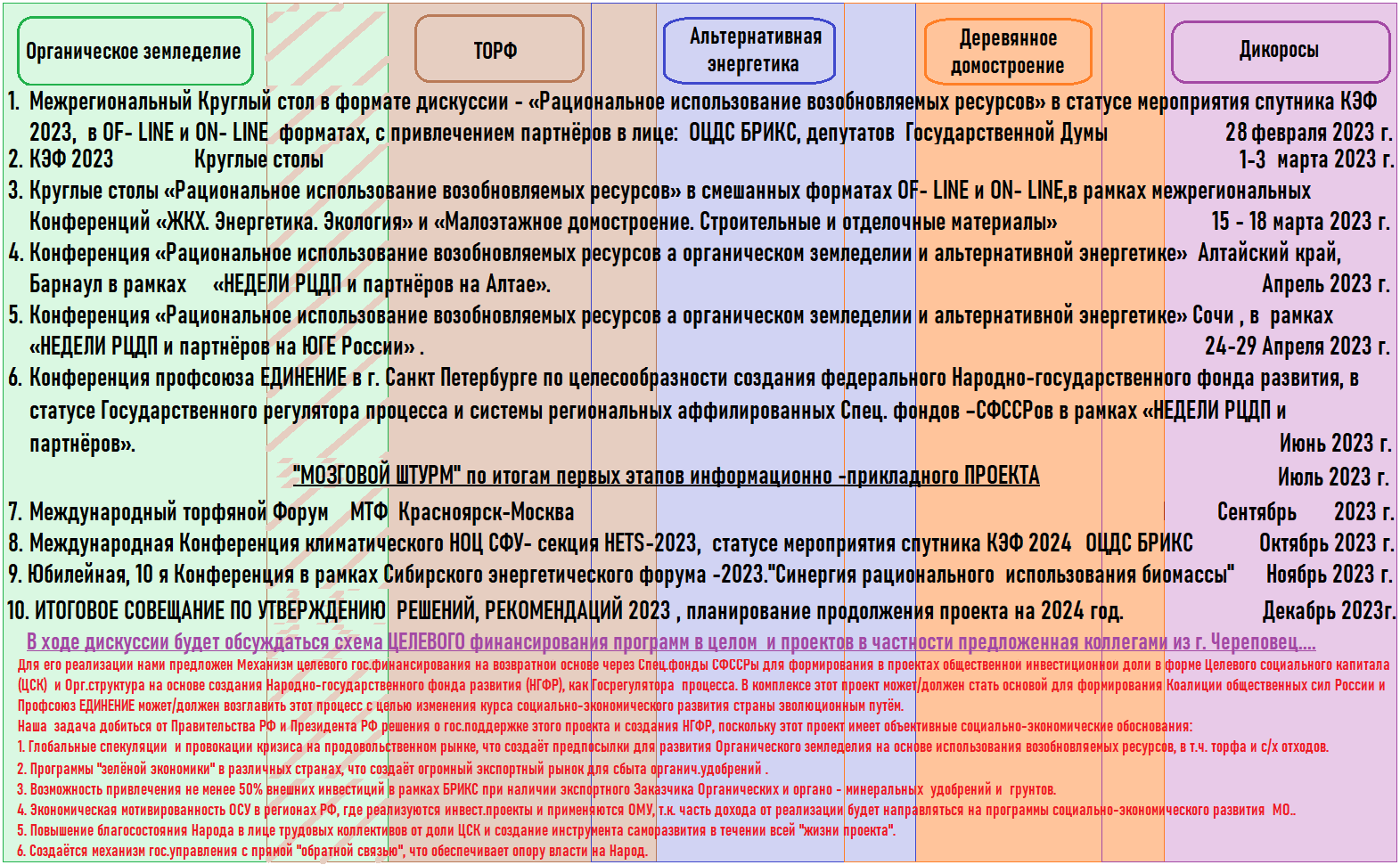 